ПОСТАНОВЛЕНИЕ	№22                                                                 «29» апреля  2016 годаО размещении сведений о доходах, расходах, об имуществе и обязательствах имущественного характера муниципальных служащих Администрации сельского поселения Канзафаровский  сельсовет муниципального района Зилаирский район Республики Башкортостан и членов их семей на официальном сайте Администрации сельского поселения Канзафаровский  сельсоветВ соответствии с частью 1 статьи 17 Федерального закона                               от 06.10.2003 года №131-ФЗ «Об общих принципах организации местного самоуправления в Российской Федерации», частью 6 статьи 8, частью 4 статьи 8.1 Федерального закона от 25.12.2008 года №273-ФЗ «О противодействии коррупции»:В информационно-телекоммуникационной сети  Интернет                         на официальном сайте Администрации сельского поселения Канзафаровский сельсовет с доменным именем http://kanzafar.nethouse.ru  разместить сведения о доходах, расходах,                   об имуществе и обязательствах имущественного характера за отчетный период с 01 января 2015 года по 31 декабря 2015 года:муниципальных служащих, замещающих должности муниципальной службы, включенные в Перечень должностей, утвержденный  постановлением Администрации муниципального района Зилаирский район Республики Башкортостан от 21.03.2016 года №163;их супругов;их несовершеннолетних детей (Приложение №1).Контроль над исполнением настоящего постановления возложить на исполняющий обязанности управляющий делами СП Канзафаровский сельский совет Аккужиной Г.Р.Глава Администрации                                                                    С.Я.МузафаровБАШКОРТОСТАН РЕСПУБЛИКАҺЫ ЙЫЛАЙЫР РАЙОНЫ
МУНИЦИПАЛЬ РАЙОНЫ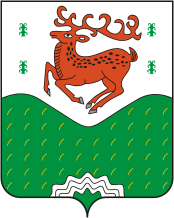 РЕСПУБЛИКА БАШКОРТОСТАН МУНИЦИПАЛЬНЫЙ РАЙОН ЗИЛАИРСКИЙ РАЙОН:!НЗ!Ф!Р АУЫЛ СОВЕТЫ АУЫЛ БИЛӘМӘҺЕ ХАКИМИӘТЕАДМИНИСТРАЦИЯ СЕЛЬСКОГО ПОСЕЛЕНИЯ КАНЗАФАРОВСКИЙ СЕЛЬСОВЕТ453693, БР, Йылайыр районы, Йома?ужа  ауылы,
С. Юлаев  урамы, 48. Тел. 2-50-20453693, БР, Йылайыр районы, Йома?ужа  ауылы,
С. Юлаев  урамы, 48. Тел. 2-50-20453693, РБ, Зилаирский район, д. Юмагужино, ул. С. Юлаева, 48. Тел. 2-50-20.453693, РБ, Зилаирский район, д. Юмагужино, ул. С. Юлаева, 48. Тел. 2-50-20.